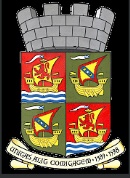 WinterOld Community CouncilThe former community council demitted office at the end of November 2014 to be replaced by a new one.  Sandy Sneddon the Secretary/Stalwart after many years of service has retired and Jim Robertson the Chairman is seen here presenting him with a momento of his time as Secretary. He will be a very hard act to follow and his extensive knowledge of how local government works or otherwise has been valuable to the CC.Pict.New Community CouncilThe new members of the council were installed on 17th November.  They are: Carol Birrell, Steve Blaney, Grizelda Cowan, Graeme Dickson, Graham Johnston, Angus Meldrum, James Robertson and Pat Rowan.  At the first meeting the office bearers elected were:The CC meets on the first Monday of each month (excl July and August) at 7 pm in the Sailing Club premises at the Harbour.  They are open public meetings and the public are encouraged to attend, ask questions and take an active part in their deliberations.BT Internet Superfast Broad BandIt seems we are to be by passed by BT upgrade to superfast broadband.  There a few alternatives being explored at the moment. Satellite technology to a suitable dish within range or 4g from mobile phone providers.  Investigations are on going.The BeachFurther erosion has taken place as a result of the high tides.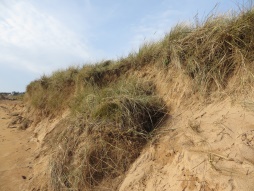 And the distance between the bents and garden walls reduces.  At the council meeting on 5th January there will be a presentation of the problems the beach currently experiences with ideas and proposals for regeneration and preservation.  Please come along and have your say.Traffic ProblemsRoad Closures seem to have been the norm during October/November.  The CC have asked Fife Council if as matter of practice all future proposed closures are intimated to the CC so that we can warn you in advance.LampostsThe Council had planned to upgrade a number of the lamposts in the villages with tasteful providers, state of the art dimmers and switches and to repair some of the pavements.  Budgetary restraints have resulted in this work being delayed but we are hopeful that it will start in April/May next year.Earlsferry Town Hall Weathervane.Ardent sky watchers will have noticed the absence of the historic ship on the top of the town hall weathervane.  For some reason this was not replaced during the refurbishment.  Fife Council have agreed within cost constraints to replace it.  This, in the view of the CC, is important since it has been a feature of the town hall since its major works of repair in …when was it again 1872 ?The Ship and Golf TavernThe new owners are now in place and you will have seen the newsletter which they sent round.  We all wish them success in the venture and look forward to the re-opening of the Ship in the new year.Planning MattersThe controversial (?) proposals for housing above Grange Road and at Wadeslea have been included in the draft plan by the council for the next few years.  We do not yet know if it will be in the final plan but the CC are mindful of the duty to represent the views of their constituents so please let us know what you think - this is vital and urgent.Things to look forward toThis section  is intended to publicise events being held by local groups.  To have your event noticed email  the editor at gjohnston44@btinternet.com if you want your event in the Winter/Christmas edition.History SocietyCoffee mornings fortnightly from 19th November and fortnightly thereafter at the Pavilion 10.45  Everyone welcomeQuiz Night    **FebruaryEvents over Christmas Period DundeeDundee Science Centre is good for 7s to mid teens. Café too but limited choice – Snow theme from 20th December http://www.dundeesciencecentre.org.uk/Olympia Pool great waves and flumes but only at limited times check http://www.leisureandculturedundee.com/olympiaCamperdown ParkSpecial Wildlights 17,18,19 Decemberhttp://www.camperdownwildlifecentre.com/Small zoo and café good for 5s to 12sCairnie Fruit Farm - CuparGreat for kids of all ages – summer especially but check website for autumn attractions http://www.cairniefruitfarm.co.uk/St Andrews AquariumGood fun 5s – 12s perhaps Café websitehttp://www.standrewsaquarium.co.uk/The PavilionCafé putting golf tennis wifi an Elie institutionhttps://www.facebook.com/pavilioneliesportsclubVarious seasonal festivities see aboveHarbour House Café Bank Street niche café http://harbourhousegifts.co.uk/Deer Centre Just past Cupar. Good day out for kids Push chairs a hazard.   Good café And shop see http://www.tsdc.co.uk/You can always have good walk, cycle, fresh air.  Here are some suggestionsRound Chapel Green walk along beach westwards and up road good for dogs. Poo bins available.Kilconquhar Loch and Elie Estate Walk up Elie House driveway, at y fork keep right, through gate and keep walking . can exit at west lodge gate but have to walk back along roadLighthouse and coastal path park at lighthouse walk as far as Ardross and St.Monans for intrepid…could take bus back!Chain Walk - west end of golf course at Kincraig Point. Fair weather and tide permitting great for agile kids teenagers and ditto adults. Return over the top via old gun emplacements.  Great days fresh air. Watch the weatherShell Bay caravan site but large beach and links for good fresh air walks. Either cycle/walk across golf course and up over hill on track or drive take left past Kilconquhar turn off and keep going  http://www.abbeyford.com/our-parks/elie-holiday-park/Horses for those that miss their nag/s try Kilconquhar Castle Stables http://www.kilconquharcastle.co.uk/available-services.htmlAnstruther Fisheries MuseumAll ages, small café excellenthttp://www.scotfishmuseum.org/Secret Bunker for children of the 50s and 60s but fascinating. Not for smaller than 6 I think but great interest.http://www.secretbunker.co.uk/Kellie Castle – National Trust Property.  Unusual small castle.  Usual NT valuehttp://www.nts.org.uk/Visits/Ceres Folk Museum Nice little museum in Ceres (10 miles +-)http://www.visitscotland.com/info/see-do/fife-folk-museum-p251361